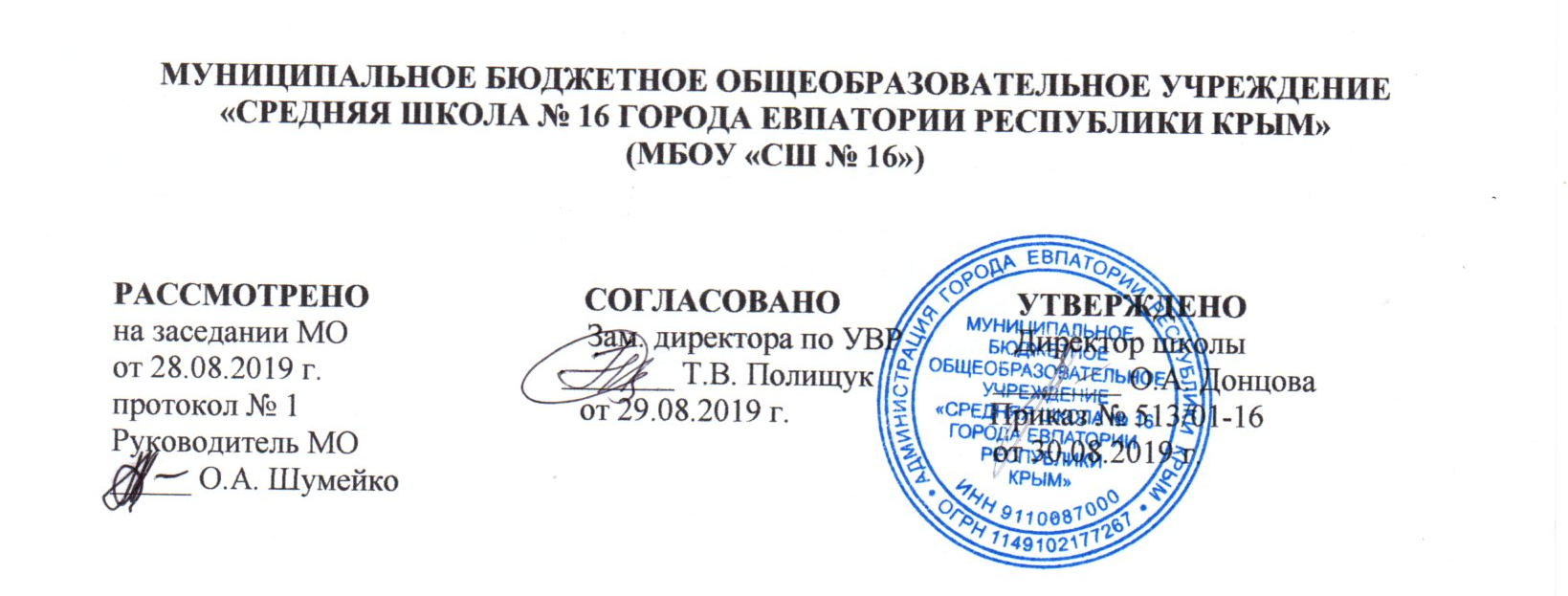 КАЛЕНДАРНО-ТЕМАТИЧЕСКОЕПЛАНИРОВАНИЕПо РУССКОМУ ЯЗЫКУ для 1  Д классана 2019-2020 учебный годСоставитель:Козинец Наталия Владимировна учитель начальных классовпервой категории  _____________(подпись учителя)г. Евпатория 2019КАЛЕНДАРНО – Тематическое планирование№ п/п№ п/п№ п/п№ п/пДатаДатаДатаДатаТЕМА УРОКАпланпланфактфактпланпланфактфактТЕМА УРОКАОбучение  грамоте (обучение чтению) (92 часа)Обучение  грамоте (обучение чтению) (92 часа)Обучение  грамоте (обучение чтению) (92 часа)Обучение  грамоте (обучение чтению) (92 часа)Обучение  грамоте (обучение чтению) (92 часа)Обучение  грамоте (обучение чтению) (92 часа)Обучение  грамоте (обучение чтению) (92 часа)Обучение  грамоте (обучение чтению) (92 часа)Обучение  грамоте (обучение чтению) (92 часа)Добукварный период (20 часов)Добукварный период (20 часов)Добукварный период (20 часов)Добукварный период (20 часов)Добукварный период (20 часов)Добукварный период (20 часов)Добукварный период (20 часов)Добукварный период (20 часов)Добукварный период (20 часов)1102.0902.09Азбука – первая учебная книга. Составление рассказа по картинке. 2203.0903.09Речь устная и письменная. Предложение.3304.0904.09Предложение и слово. 4405.0905.09Слово и слог. 5509.0909.09Ударение. Ударный слог.6610.0910.09Звуки в окружающем мире и речи.7711.0911.09Звуки в словах.8812.0912.09Слог-слияние. Звуки речи: гласные и согласные. 9916.0916.09Как образуется слог101017.0917.09Знакомство с алфавитом. Обозначение звуков.111118.0918.09Гласный звук [а], буквы А, а.121219.0919.09Закрепление изученного о гласном звуке [а], буквах А, а.131323.0923.09Звук [о], буквы О, о. 141424.0924.09Закрепление изученного о гласном звуке [о], буквы О, о.151525.0925.09Звук [и], буквы И, и. 161626.0926.09Закрепление изученного о гласном звуке [и], буквах И, и.171730.0930.09Гласная буква ы, звук [ы].181801.1001.10Закрепление изученного о гласном звуке [ы], букве ы.191902.1002.10Звук [у], буквы У, у.  202003.1003.10Закрепление изученного о гласном звуке [у], буквах У, у. Букварный период (60 часов)Букварный период (60 часов)Букварный период (60 часов)Букварный период (60 часов)Букварный период (60 часов)Букварный период (60 часов)Букварный период (60 часов)Букварный период (60 часов)Букварный период (60 часов)212107.1007.10Звуки [н], [н’], буквы Н, н.222208.1008.10Закрепление изученного о согласных звуках [н], [н’], буквах Н, н.232309.1009.10Звуки [с], [c’], буквы С, с.  242410.1010.10Закрепление изученного о согласных звуках [с], [c’], буквах С, с.252514.1014.10Звуки [к], [к’], буквы К, к.262615.1015.10Закрепление изученного о согласных звуках [к], [к’], буквах К, к.272716.1016.10Звуки [т], [т’], буквы Т, т.282817.1017.10Закрепление изученного о согласных звуках [т], [т’], буквах Т, т.292921.1021.10Звуки [л], [л’], буквы Л, л. 303022.1022.10Закрепление изученного о согласных звуках [л], [л’], буквах Л, л.313123.1023.10Согласные звуки [р], [р’], буквы Р, р.323224.1024.10Закрепление изученного о согласных звуках [р], [р’], буквах Р, р. 333328.1028.10Согласные звуки [в], [в’], буквы В, в. 343429.1029.10Закрепление изученного о согласных звуках [в], [в’], буквах В, в. 353530.1030.10Гласные буквы Е, е, обозначающие звуки [й’э]. 363606.1106.11Буква Е – показатель мягкости согласных. 373707.1107.11Согласные звуки [п], [п’], буквы П, п.383811.1111.11Закрепление изученного о согласных звуках [п], [п’], буквы П, п. 393912.1112.11Согласные звуки [м], [м’], буквы М, м. 404013.1113.11Чтение слов и текстов с буквами М, м. Сопоставление слогов и слов с буквами Л и М. 414114.1114.11Согласные звуки [з], [з’], буквы З, з. 424218.1118.11Чтение слов, текстов с буквами З, з. Сопоставление слогов и слов с буквами с и з.434319.1119.11Согласные звуки [б], [б’], буквы Б, б. 444420.1120.11Чтение слов с буквой б. Сопоставление слогов и слов с буквами б и п. 454521.1121.11Согласные звуки [д], [д’], буквы Д, д.464625.1125.11Парные согласные [д], [д’]-[т], [т’], буквы Д, д, Т, т . 474726.1126.11Буквы Я, я, обозначающие звуки [й’а]. 484827.1127.11Буква Я – показатель мягкости согласного. 494928.1128.11Согласные звуки [г], [г’], буквы Г, г. 505002.1202.12Чтение слов с буквой г. Сопоставление слогов и слов с буквами к и г. 515103.1203.12Согласный звук [ч’], буквы Ч, ч. 525204.1204.12Закрепление изученного о мягком согласном  звуке [ч’], буквы Ч, ч. 535305.1205.12Буква ь – показатель мягкости предшествующих согласных звуков.545409.1209.12Буква ь в конце и в середине слова для обозначения мягкости согласного. 555510.1210.12Твердый согласный звук [ш], буквы Ш, ш. Сочетание ши. Чтение слов с ши.565611.1211.12Закрепление изученного о твёрдом согласном звуке [ш], буквах Ш, ш. Буквосочетание ши. Чтение слов с ши. 575712.1212.12Твердый согласный звук [ж],буквы Ж, ж. 585816.1216.12Закрепление изученного о твёрдом согласном звуке [ж],буквах Ж, ж.  595917.1217.12Буквосочетания жи-ши. Чтение слов с жи-ши.606018.1218.12Буквы Ё, ё, обозначающие два звука [й’о].616119.1219.12Буква Ё, ё – показатель мягкости. 626223.1223.12Мягкий согласный звук [й’]. Буквы Й, й.636324.1224.12Чтение слов с буквой й.646425.1225.12Согласные звуки [х], [х’], буквы Х, х. 656526.1226.12Чтение слов с буквой х.666627.1227.12Закрепление изученного.676709.0109.01Буквы Ю, ю, обозначающие звуки [й’у]. 686810.0110.01Обозначение буквой ю гласного звука [у] после мягких согласных в слиянии. 696913.0113.01Твердый согласный звук [ц], буквы Ц, ц. 707014.0114.01Чтение слов с буквами Ц, ц.717115.0115.01Гласный звук [э]. Буквы Э, э.727216.0116.01Чтение слов с буквами Э, э.737320.0120.01Мягкий согласный звук [щ’], буквы Щ, щ.747421.0121.01Правописание сочетаний ща, щу. 757522.0122.01Чтение предложений и текстов с буквами Щ, щ . 767623.0123.01Согласные звуки [ф], [ф’], буквы Ф, ф. 777727.0127.01Чтение слов, предложений с буквами Ф, ф. Сопоставление слогов и слов с буквами в и ф.787828.0128.01Мягкий и твердый разделительные знаки. 797929.0129.01Закрепление изученного о мягком и твердый разделительные знаки.808030.0130.01Русский алфавит, или Азбука.Послебукварный период (12 часов)Послебукварный период (12 часов)Послебукварный период (12 часов)Послебукварный период (12 часов)Послебукварный период (12 часов)Послебукварный период (12 часов)Послебукварный период (12 часов)Послебукварный период (12 часов)Послебукварный период (12 часов)8181Как хорошо уметь читать. Произведения С. Маршака, В. Берестова.Е. Чарушин. «Как мальчик Женя научился говорить букву «р».8282К. Д. Ушинский. Наше Отечество. В. Крупин. Первоучители словенские. Первый букварь.8383Творчество А. С. Пушкина – сказки.8484Л. Н.Толстой и К. Д.Ушинский о детях.8585Творчество К. И. Чуковского «Телефон», «Путаница»8686В. В. Бианки. Первая охота. 8787Творчество С. Я. Маршака. 8888Творчество М. М. Пришвина.8989Творчество А. Л. Барто. 9090Творчество С. В. Михалкова.9191Творчество Б. В. Заходера и В.Д. Берестова.9292Прощание с Азбукой. И. Резник «Живая Азбука».Обучение грамоте (обучение письму) (115 часов)Обучение грамоте (обучение письму) (115 часов)Обучение грамоте (обучение письму) (115 часов)Обучение грамоте (обучение письму) (115 часов)Обучение грамоте (обучение письму) (115 часов)Обучение грамоте (обучение письму) (115 часов)Обучение грамоте (обучение письму) (115 часов)Обучение грамоте (обучение письму) (115 часов)Обучение грамоте (обучение письму) (115 часов)Добукварный период (25 часов)Добукварный период (25 часов)Добукварный период (25 часов)Добукварный период (25 часов)Добукварный период (25 часов)Добукварный период (25 часов)Добукварный период (25 часов)Добукварный период (25 часов)Добукварный период (25 часов)110202Здравствуй школа. Наши пальчики играют. Наш друг – карандаш. Пропись – первая учебная тетрадь.220303Рабочая строка, верхняя и нижняя линии. Гигиенические правила письма, правила посадки при письме. Любимые игрушки.с.6, 7, Верхняя и нижняя линии рабочей строки. Рабочая строка.330404Рисование бордюров. Овощи фрукты. с. 9-11440505Насекомые, птицы. Окружности, овалы.С.12-13550606Письмо наклонной длинной линии с закруглением внизу (влево). Письмо короткой наклонной линии с закруглением внизу (вправо).с.660909Письмо короткой наклонной линии с закруглением вверху (влево). Письмо короткой  наклонной линии с закруглением внизу (влево).с. 16-17771010Штриховка . Письмо коротких наклонных линий с закруглением вправо внизу.Письмо коротких и длинных наклонных линий с закруглением внизу. С 18-19881111Письмо коротких и длинных  наклонных линий .с.20-21991212Письмо полуовалов и их чередование. С 22-23.10101313Письмо длинных наклонных линий с закруглением внизу (вправо). Письмо полуовалов с 24-2511111616Письмо овалов , наклонных линий  с закруглением внизу( влево)с.26-28121217.0917.09Письмо длинной наклонной линии с петлей вверху и внизу. Письмо овалов и полуовалов131318.0918.09Строчная и заглавная буквы а, А.141419.0919.09Строчная и заглавная буквы а, А. 151520.0920.09Письмо изученных элементов161623.0923.09Строчная и заглавная буквы о, О.171724.0924.09Строчная и заглавная буквы о, О. 181825.0925.09Строчная  и заглавная буквы и, И191926.0926.09Письмо слогов и слов с буквами И,и.202027.0927.09Закрепление написания изученных букв.212130.0930.09Строчная и заглавные буквы ы. 222201.1001.10Упражнения в написании строчной буквы ы.232302.1002.10Строчная и заглавные буквы у,У 242403.1003.10Закрепление написания изученных букв.252504.1004.10Закрепление написания изученных букв. Обучающее списываниеБукварный период (75 часов)Букварный период (75 часов)Букварный период (75 часов)Букварный период (75 часов)Букварный период (75 часов)Букварный период (75 часов)Букварный период (75 часов)Букварный период (75 часов)Букварный период (75 часов)08.10262607.0907.09Строчная и заглавные буквы н, Н соединения в слогах и словах.282808.0908.09Заглавная  буква Н, соединения в слогах и словах.292909.1009.10Строчная и заглавная буквы с, С, соединения в слогах и словах.303010.1010.10Закрепление написания строчной  и заглавной  букв с, С. 313111.1011.10Строчная и заглавные буквы к, К соединения в слогах и словах.323214.1014.10Заглавная буква К, соединения в слогах и словах.333315.1015.10Закрепление написания изученных букв. Обучающее списывание.343416.1016.10Строчная и заглавные буквы т,Т  соединения в слогах и словах.353517.1017.10Заглавная буква Т, соединения в слогах и словах.363618.1018.10Написание слов и предложений с изученными буквами. Обучающее списывание.373721.1021.10Строчная и заглавные буквы л, Л соединения в слогах и словах Заглавная буква Л, соединения в слогах и словах.383822.1022.10Заглавная буква Л, соединения в слогах и словах.393923.1023.10Строчная и заглавные буквы р, Рсоединения в слогах и словах.404024.1024.10Заглавная буква Р, соединения в слогах и словах.414125.1025.10Закрепление написания изученных букв, слогов, слов и предложений . Обучающее списывание424228.1028.10Строчная и заглавные буквы в,  В соединения в слогах и словах.434329.1029.10Заглавная буква В, соединения в слогах и словах. 444430.10.30.10.Строчная и заглавные буквы е, Е  соединения в слогах и словах.454506.1106.11Заглавная буква Е,  соединения в слогах и словах.464607.1107.11Строчная и заглавные буквы п, П соединения в слогах и словах.474708.1108.11Заглавная буква П,  соединения в слогах и словах.484811.1111.11Закрепление написания изученных букв, слогов, слов и предложений . Обучающее списывание. 494912.1112.11Строчная и заглавные буквы м, М соединения в слогах и словах.505013.1113.11Письмо слов с буквами м, л.515114.1114.11Строчная и заглавные буквы з,З соединения в слогах и словах525215.1115.11 Написание слов и предложений с изученными буквами. Обучающее списывание.535318.1118.11Заглавная буква З,  соединения в слогах и словах.545419.1119.11Строчная и заглавные буквы б, Бсоединения в слогах и словах.555520.1120.11Заглавная буква Б,  соединения в слогах и словах.565621.1121.11Строчная и заглавные буквы д,Д соединения в слогах и словах.575722.1122.11Письмо слов и предложений с изученными буквами. Обучающее списывание585825.1125.11Заглавная буква Д, соединения в слогах и словах.595926.1126.11Строчная  и заглавная буквы я,Я соединения в слогах и словах.606027.1127.11Обозначение буквами а-,я твердости/мягкости предыдущего согласного на письме.616128.1128.11Строчная и заглавная буквы г, Г626229.1129.11Правописание слов с буквами п-б , к-г.636302.1202.12Правописание слов с буквами т-д, с-з.646403.1203.12Строчная  и заглавная буквы ч,Ч.656504.1204.12Заглавная и строчная  буквы ч Ч, обозначающая мягкий согласный звук.666605.1205.12Буква ь, как показатель мягкости согласного звука.676706.1206.12Письмо слов с мягким знаком на конце.686809.1209.12Написание слов и предложений с ранее изученными буквами. Понятие один -много696910.1210.12Строчная и заглавные  буквы ш,Ш обозначающая твердый согласный звук.707011.1211.12Составление и запись предложений. Времена года717112.1212.12Заглавная буква Ш, обозначающая твердый согласный звук. Написание слов с сочетанием ши.727213.1213.12Строчная и заглавная  буквы ж, Ж . 737316.1216.12Заглавная буква Ж, обозначающая твердый согласный звук. 747417.1217.12Письмо слов и предложений с ранее изученными буквами.Правописание жи-ши.757518.1218.12Строчная и заглавные буквы ё. Ё после согласных. 767619.1219.12Заглавная буква Ё, соединения в слогах и словах.777720.1220.12С Обучающее списывание.787823.1223.12Строчная и заглавные буквы й, Й Слова с буквой й.797924.1224.12Слова с буквой й. Письмо слов и предложений с изученными буквами. 808025.1225.12Строчная и заглавные буквы х,Х соединения в слогах и словах.818126.1226.12Заглавная буква Х, соединения в слогах и словах.828227.1227.12Закрепление изученного. Письмо слов и предложений с ранее изученными буквами.838309.0109.01Строчная и заглавные буквы ю.848410.0110.01Заглавная буква Ю, соединения в слогах и словах.858513.0113.01Строчная и заглавная буквы ю, Ю.868614.0114.01Строчная и заглавные буквы ц, обозначающая твердый согласный звук. 878715.0115.01Заглавная буква Ц, обозначающая твердый согласный звук.888816.0116.01Строчная и заглавные буквы э,Э898917.0117.01Письмо слов и предложений с изученными буквами. Обучающее списывание909020.0120.01Заглавная буква Э.Обучающее списывание919121.0121.01Строчная  и заглавная буквы щ,Щ Слоги ща, щу.929222.0122.01Заглавная буква Щ, Слоги ща, щу.939323.0123.01Письмо слов и предложений с ча-ща, чу-щу. Обучающее списывание.949424.0124.01Письмо слов и предложений с изученными буквами. Обучающее списывание959527.0127.01Строчная и заглавные буквы ф. 969628.0128.01Заглавная буква Ф.979729.0129.01Буквы ь, ъ. Соединение ь, ъ в слогах и словах. 989830.0130.01Письмо слов с разделительным твердым и мягким знаками999931.0131.01Письмо слов и предложений с изученными буквами. Обучающее списывание10010003.0103.01Письмо слов и предложений с изученными буквами. Обучающий диктант.Послебукварный период (15 часов)Послебукварный период (15 часов)Послебукварный период (15 часов)Послебукварный период (15 часов)Послебукварный период (15 часов)Послебукварный период (15 часов)Послебукварный период (15 часов)Послебукварный период (15 часов)Послебукварный период (15 часов)101101Алфавит. Звуки и буквы.102102Гласные звуки и буквы.103103Парные согласные звуки и буквы.104104Оформление предложений в тексте.105105Слова, отвечающие на вопросы кто?, что?106106Слова, отвечающие на вопросы: что делать? что сделать?107107Слова, отвечающие на вопросы: какой? какая? какое? какие?108108Повторение и обобщение изученного материала.109109Правописание безударных гласных, проверяемых ударением.110110Правописание звонких и глухих согласных на конце слова.111111Правописание  жи – ши.112112Правописание ча – ща, чу – щу.113113Правописание чк, чн, щн, нч, нщ, рщ, рч, чт114114Заглавная буква в именах собственных.115115Обобщение знаний и умений в правописании заглавной буквы в именах собственных.Русский язык (50 часов)Русский язык (50 часов)Русский язык (50 часов)Русский язык (50 часов)Русский язык (50 часов)Русский язык (50 часов)Русский язык (50 часов)Русский язык (50 часов)Русский язык (50 часов)Наша речь. (2 часа)Наша речь. (2 часа)Наша речь. (2 часа)Наша речь. (2 часа)Наша речь. (2 часа)Наша речь. (2 часа)Наша речь. (2 часа)Наша речь. (2 часа)Наша речь. (2 часа)116116Наша речь. 117117Устная и письменная речь.Текст и предложение. (3 часа)Текст и предложение. (3 часа)Текст и предложение. (3 часа)Текст и предложение. (3 часа)Текст и предложение. (3 часа)Текст и предложение. (3 часа)Текст и предложение. (3 часа)Текст и предложение. (3 часа)Текст и предложение. (3 часа)118118Текст и предложение .119119Предложение . Связь слов в предложении.120120Диалог. Составление диалога.Слово. Роль слова в речи. (4 часа)Слово. Роль слова в речи. (4 часа)Слово. Роль слова в речи. (4 часа)Слово. Роль слова в речи. (4 часа)Слово. Роль слова в речи. (4 часа)Слово. Роль слова в речи. (4 часа)Слово. Роль слова в речи. (4 часа)Слово. Роль слова в речи. (4 часа)Слово. Роль слова в речи. (4 часа)121121Слово. Роль слов в речи. 122122Слова-названия предметов и явлений, признаков предметов, действий предметов.123123Упражнения в распознавании слов-названий предметов и явлений, признаков предметов, действий предметов.124124Вежливые слова.  Слово и слог. Ударение. (6 часов)Слово и слог. Ударение. (6 часов)Слово и слог. Ударение. (6 часов)Слово и слог. Ударение. (6 часов)Слово и слог. Ударение. (6 часов)Слово и слог. Ударение. (6 часов)Слово и слог. Ударение. (6 часов)Слово и слог. Ударение. (6 часов)Слово и слог. Ударение. (6 часов)125125Однозначные и многозначные слова. Близкие и противоположные по значению слова. 126126Слово и слог. Слог как минимальная произносительная единица.127127Деление слов на слоги.	128128Перенос слов. 129129Общее представление об ударении.130130Ударные и безударные слоги.Звуки и буквы.  ( 34 часа)Звуки и буквы.  ( 34 часа)Звуки и буквы.  ( 34 часа)Звуки и буквы.  ( 34 часа)Звуки и буквы.  ( 34 часа)Звуки и буквы.  ( 34 часа)Звуки и буквы.  ( 34 часа)Звуки и буквы.  ( 34 часа)Звуки и буквы.  ( 34 часа)131Звуки и буквы. 132Звуки и буквы. Роль звуков и букв в слове.133Русский алфавит, или Азбука. 134Обобщение знаний о русском алфавите, или Азбуке.135Гласные звуки и буквы. 136Гласные звуки и буквы. Буквы е, ё, ю, я и их функции в словах. 137Гласные звуки. Слова с буквой э.138Обозначение безударного гласного звука буквой на письме. 139Особенности проверяемых и проверочных слов. 140Правописание гласных в ударных и безударных слогах. 141Обобщение знаний о правописании гласных в ударных и безударных слогах.142Написание слов с непроверяемой буквой безударного гласного звука. 143Согласные звуки и буквы. 144Слова с удвоенными согласными. 145Слова с буквами Й и И.  146Контрольная работа. Списывание.147Твёрдые и мягкие согласные звуки. 148Парные и непарные по твердости-мягкости согласные звуки.149Обозначение мягкости согласных звуков мягким знаком. 150Перенос слов с мягким знаком. 151Звонкие и глухие согласные звуки на конце слов и обозначение их буквой на письме. 152Годовая  итоговая контрольная работа. Диктант с грамматическим заданием. 153Обозначение парных звонких и глухих согласных звуков на конце слова.154Правописание парных согласных звуков на конце слов. 155Шипящие согласные звуки.156Обучающий проект «Скороговорки». 157Правописание буквосочетаний чк, чн, щн,  чт.158Правописание буквосочетаний жи—ши, ча—ща, чу—щу.  159Итоговая комплексная работа.160Заглавная буква в словах. 161Безударные гласные, проверяемые ударением. Правило проверки.162Парные по глухости-звонкости согласные на конце слов и в середине перед согласными. Правила проверки.163Обучающий проект. «Сказочная страничка»164Презентация лучших проектов.Повторение. (1 час)Повторение. (1 час)Повторение. (1 час)Повторение. (1 час)Повторение. (1 час)Повторение. (1 час)Повторение. (1 час)Повторение. (1 час)Повторение. (1 час)165Итоговый урок за год. Повторение, обобщение и систематизация изученного материала. Итоговый урок за год. Повторение, обобщение и систематизация изученного материала. 